IMMO MOURY SCA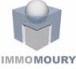 Société immobilière réglementée publique de droit belgeSiège social : rue Sainte-Marie 24 à 4000 LiègeRPM (Liège) : 0891.197.002www.immomoury.comASSEMBLEE GENERALE ORDINAIRE DU 12 SEPTEMBRE 2017Procuration à faire parvenir à IMMO MOURY SCA  au plus tard le 6 septembre 2017LE SOUSSIGNE :………………………………………………………………………………………………………………………………………………………..Ci-après dénommé le « mandant ».Déclare par la présente constituer pour mandataire spécial avec faculté de substituer :…………………………………………………………………………………………………………………….........................................…………………………………………………………………………………………………………………….........................................…………………………………………………………………………………………………………………….........................................Ci-après dénommé : "le mandataire".A qui il confère tous pouvoirs à l'effet de le représenter à l’assemblée générale de la société anonyme faisant publiquement appel à l’épargne « IMMO MOURY », ayant son siège social à 4000 Liège, rue Sainte-Marie 24, inscrite au registre des Personnes Morales, numéro 0891.197.002.Cette assemblée générale ordinaire sera tenue le 12 septembre 2017 à 14 heures  à 4000 Liège, rue Sainte – Marie 24, avec l'ordre du jour suivant :Le mandataire pourra :représenter le soussigné et assister à toute autre assemblée ayant le même ordre du jour ou ordre du jour similaire, au cas où la première assemblée générale ordinaire ne pourrait valablement délibérer.prendre part à toutes délibérations et voter, amender ou rejeter au nom du soussigné, toutes opérations se rapportant à l'ordre du jour.aux effets ci-dessus, passer et signer tous actes, pièces, procès-verbaux, listes de présence, élire domicile, substituer, et en général, faire le nécessaire.Le mandataire : - Pourra* :- Ne pourra pas* :Voter sur les sujets nouveaux qui seraient encore ajoutés à l’ordre du jour suite à la demande d’actionnaire(s) possédant au moins 3% du capital social*Merci de biffer la mention inutileFait à …………………………………….,  le ………………………………………..Signature précédée de la mention « BON POUR POUVOIR »OUINONABSTENTIONPRISE DE CONNAISSANCE DU RAPPORT DE GESTION DU GERANT SUR LES COMPTES AU 31 MARS 2017RAPPORT DE GESTION DU GERANT SUR LES COMPTES AU 31 MARS 2017Proposition  de décision : L’assemblée générale approuve le rapport de rémunération du gérant au 31 mars 2017.PRISE DE CONNAISSANCE DU RAPPORT DU COMMISSAIRE SUR LES COMPTES AU 31 MARS 2017COMPTES ANNUELS Proposition  de décision : L’assemblée générale approuve les comptes annuels au 31 mars 2017, en ce compris l'attribution d'un dividende brut de € 2,3000 par action.DECHARGE AU GERANT ET AU COMMISSAIRE	Proposition de décisions :L’assemblée générale donne décharge au gérant pour l'exécution de son mandat au cours de l’exercice 2016-2017 ;L’assemblée générale donne décharge au commissaire pour l'exécution de son mandat au cours de l'exercice 2016-2017.FIXATION DES HONORAIRES DU GERANT POUR L’EXERCICE 2017-2018Proposition  de décision : L’assemblée générale décide de fixer les honoraires du gérant à 75.000 €.DIVERSNe requiert pas de voteNe requiert pas de voteNe requiert pas de vote